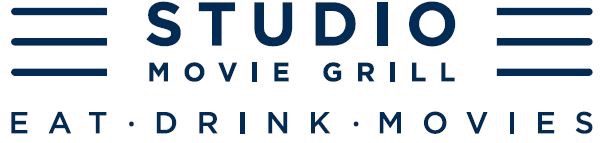 MEDIA ALERT (12/30/2015): Studio Movie Grill will be donating 10% of ALL purchases (food, beverage and tickets) made Thursday Jan 7th – to support American Red Cross Disaster Relief.What:  Studio Movie Grill Fundraising Campaign for Disaster Relief.   To help our local neighbors and communities, we are supporting the American Red Cross Disaster Relief Efforts.When:  All Day Thursday, January 7, 2016Where:  All DFW & Tyler Studio Movie Grill LocationsThis past weekend our neighbors were hit hard by a series of devastating tornadoes and ensuing storms and many lost their lives. The Red Cross responded immediately. They have opened eight shelters throughout Texas with a combined total of 623 overnight stays.  Their work is just beginning as they help those affected begin their path to recovery.   Studio Movie Grill exists to open hearts and minds, one story and time.  Most people don’t know that about us, but we believe that movies are the storytellers of our time.  We operate in service of this by offering-up SMG as a platform to impact how we think and what we feel.  We work hard to create experiences where every one can be impacted by the power of a great movie, sharing a meal with family and friends, and especially supporting our communities and neighbors in time of need.” Said Brian Schultz, Founder/CEO. “Our outreach programs are integral to that purpose.”About Studio Movie GrillStudio Movie Grill modernized the traditional movie-going experience by combining first-run movies with full-service, in-theater dining. Established in 2000, SMG has swiftly grown to 23 locations in 10 states. SMG, long considered the leader of in-theater dining exhibition, recently announced a major expansion initiative with plans for additional sites throughout the country. With the addition of over 50 new screens this year, SMG now ranks the 20th largest exhibitor in the U.S. For additional information, visit www.studiomoviegrill.com.Media Contacts:Susan Tierney, Tierney Media: 214-676-1085, susan@tierney.comLynne McQuaker, Director of PR & Outreach, Studio Movie Grill: (972) 388-7888, Ext. 232, lmcquaker@studiomoviegrill.com###